Final Assignment: Graphic Short StoryUnit 3: Not-So-Short StoriesOverviewYour Job: Combine ALL 7 elements of fiction together to generate, plan, and transform your ideas into a graphic short story. You may use www.pixton.com, the Comic Life program, or plain old pencil and paper. Your story should be between 8-12 panels in length (approximately 2 pages). You will have approximately 7 classes to complete this project from beginning to end. Keep it simple.PART 1: Planning Requirements:Review some examples of award-winning graphic short stories to determine what design, formatting, and organizational techniques this form uses to tell a story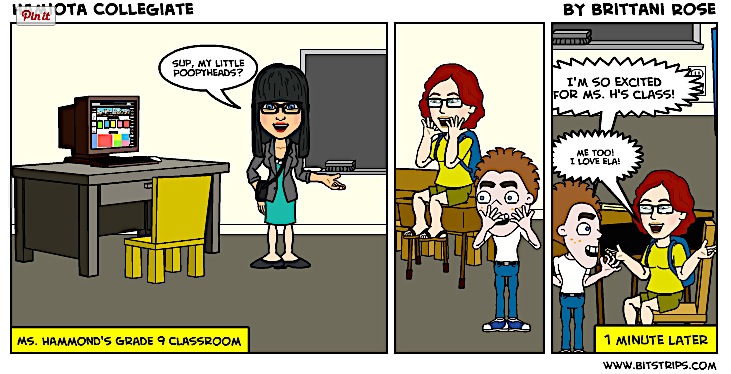 Identify your 5 writing variablesComplete the “Story Map” planning sheet (pencil/paper)PART 2: Product Requirements:Organization and Formatting:Have a relevant, and interesting titleTake the form of a graphic short storyHave between 8-24 panels (2-4 pages) – I recommend between 10-12Utilize panels, narrative captions, speech bubbles, thought bubbles, sound effectsColour and/or shade your panelsContent and Ideas:Include all 7 elements of plotFollow the basic plot diagram: Exposition-Rising Action-Climax-Falling Action-ResolutionStylistic Elements: Incorporate at least 1 (the more the merrier) element of style into your story. Consider: symbolism, dramatic irony, situational irony, sensory details, dark humor, foreshadowing, dialogue, or onomatopoeia PART 3: Revising Requirements:Character – Did you cover all your ABCs?Plot – Are all 5 elements of the plot diagram clear and detailed?Conflict – Do you have at least one developed and exciting conflict? Setting – Did you use descriptive details to describe your setting (temporally/physically/geographically/historically)?Theme – Does your story have an important message?Point-of-View – Is your story told from 1 consistent point-of-view?Style – Did you include at least 1 interesting stylistic element?Rubric: The Graphic Short StoryNumerical Feedback(0-5)Descriptive Feedback(words)/05   Planning (3.2.5)Writing Variables are identifiedStory Map is thoroughly developedStory Map includes # of panels per plot point5 x 1=/5/10   Organization & Formatting (4.1.2, 4.1.3)Story has an interesting & relevant titleStory is between 8-24 panels (2-4 pages)Story follows formatting conventions of graphic short story (panels, bubbles, images, etc.)All panels are coloured and/or shaded5 x 2=/10/10   Content & Ideas (4.1.1, 2.3.2)Story follows all 5 elements of the plot diagram, in order and in detailStory has a thoroughly developed and engaging…PlotConflictCharactersSettingTheme5 x 2=/10/05   Stylistic Elements (4.2.4)At least 1 stylistic element has been attempted; element enhances the story’s idea and moodPoint-of-view is consistent and well-suited to the story’s plotline5 x 1 =/5Final Comments:Total Mark: ____/30 =____%Final Comments:Total Mark: ____/30 =____%Final Comments:Total Mark: ____/30 =____%